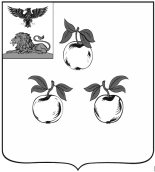 Избирательная комиссия муниципального района «Корочанский район» Белгородской областиПОСТАНОВЛЕНИЕ27 июня 2019 года                                 		                              № 27/183-3г. КорочаОб итогах учебного года в системе профессиональнойподготовки кадров организаторов выборов районаВ рамках районной целевой программы «Повышение правовой культуры избирателей, участников референдума, обучения организаторов выборов и референдумов в Корочанском районе на 2018-2023 годы», избирательная комиссия муниципального района «Корочанский район» проводит учебные семинары и практические занятия с председателями и секретарями участковых избирательных комиссий по вопросам избирательного законодательства. Ведется учет посещаемости занятий. В постоянно действующих семинарах обучаются и другие категории участников избирательного процесса: наблюдатели, члены комиссий с правом совещательного голоса, члены контрольно - ревизионной службы, представители СМИ, представители политических партий и общественных объединений, руководители клубов избирателей. Заслушав и обсудив информацию председателя избирательной комиссии муниципального района «Корочанский район» Масленниковой И.И., избирательная комиссия муниципального района «Корочанский район» постановляет:1. Информацию председателя избирательной комиссии муниципального района «Корочанский район» Масленниковой И.И. «Об итогах учебного года в системе профессиональной подготовки кадров организаторов выборов района» принять к сведению.	2. В целях дальнейшего повышения профессиональной подготовки кадров организаторов выборов, продолжить учебу руководителей клубов избирателей и организаторов выборов.	3. Контроль за выполнением настоящего постановления возложить на председателя избирательной комиссии муниципального района «Корочанский район» Масленникову И.И.Председательизбирательной комиссиимуниципального района«Корочанский район»							И.И. МасленниковаСекретарь избирательной комиссиимуниципального района«Корочанский район»							    Н.С. Цоцорина